عقد تدريبانه في  يوم                              الموافق      /    /    هــتم الاتفاق بين عمادة خدمة المجتمع والتعليم المستمر (طرف اول) و /      (طرف ثاني)                                            رقم الجوال الدرجة العلمية /                         العام الدراسي            / 1440 هـ                   الفصل الدراسي وذلك لتدريب الدورات المبينة بالجدول التالي:وفق الشروط التالية:أجر ساعة التدريب رقما ..... كتابة (   ) ريال وفق اللائحة المالية للعمادة.يسري العقد الى انتهاء البرنامج.على الطرف الثاني القيام بمهام وواجبات المدرب تحتسب فقط ساعات التدريب الفعلية.تخصم ساعات الغياب أو التأخير حسب نظام المتابعة بالعمادة .يخضع أداء المدرب للتقييم المستمر لتدريسه في العمادة .في حالة تأخر المدرب عن محاضرتين متتاليتين يستبدل من قبل إدارة العمادة مباشرة .الحصول على دورة TOT  (تدريب المدربين) شرط أساسي للتدريب في العمادة .يحق لإدارة العمادة فسخ العقد عند تكرار شكوى الطلاب أوعدم تفهم المدرس لطبيعة العمل بالعمادة .يصرف للمدرب الذي انهى عقدة اجر الساعات التدريسية التي قام بتدريسها قبل فسخ العقد.يلتزم المدرب بتقديم تقرير تفصيلي لتطوير الأداء في مجال التدريب الذي يقوم بالتدريس فيه.لا يحق للمدرب ان يوكل زميل غيره لتدريس المادة دون موافقة خطية من عميد العمادة.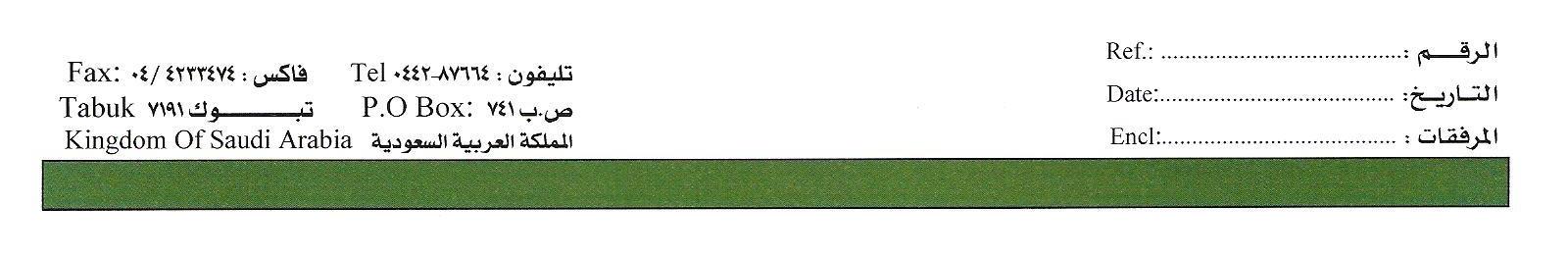  طرف أول                                                                     طرف ثاني                                                               الاسم : د. ناصر بن محمد العنزي                                          الاسم : 	                                                        التوقيع                                                                           التوقيعالبرنامج التدريبيالساعات الاسبوعيةأسابيع الدراسةإجمالي عد ساعات التدريب